I.	Proposal to amend ECE/TRANS/WP.29/GRSG/2015/24 (UN Regulation No. 121)Table 1, insert new item 45 including a new references to footnote 21/, to read:""Insert new footnote 21/, to read:"21/	If the control is covered, the item identification shall be repeated on this cover unless this cover is transparent. "SOS" shall be kept as a symbol. The telephone symbol may be reoriented."II.	Justification1.	The GRSG informal working group on AECS is currently addressing the issue of Human/Machine Interface (HMI). With regard to warning indication, the group agreed that the new draft UN Regulation on AECS should focus on the time point when the warning shall be given to the driver, while the HMI dedicated Regulation (i.e. UN Regulation No. 121 on the identification of controls, tell-tales and indicators) should address how the warning shall be given. A similar approach is accepted on the AECS manual control.2.	The inclusion of a row dedicated to the symbol no. 45 is consistent with the above approach. The item is called "Accident Emergency Call System (AECS)" because AECS is defined as “Accident Emergency Call Device” if installed in the vehicle.3.	The proposed symbols are taken from Standard ISO 2575/A1, 2011 edition. As in the ISO standard, the proposal leaves the choice between the wording "SOS" and the same wording accompanied with the phone icon. Indeed, there is a wide recognition that certain common texts or words (such as "SOS") can be used and understood as a symbol, as it is already the case for the words "START" and "STOP" per the existing footnote 19/.4.	The proposal addresses both the control and the tell-tale, where the tell-tale is part of the AECS information and warning signal foreseen in the draft UN Regulation on and the manual control should be illuminated per paragraph 5.3.1. of UN Regulation No. 121.5.	A footnote was added because the draft UN Regulation on AECS requires that the "AECS control shall be designed and/or placed in such a way that the risk of an inadvertent activation is reduced". Some means of achieving this requirement is to add a protective cover. In that case, only that part of the control should have mandatory identification, and only when the cover is not transparent, and the manufacturer should have the flexibility to orient the icon.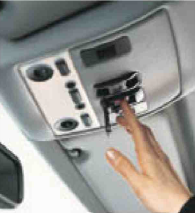 No.Column 1Column 2Column 3Column 4Column 5ITEMSYMBOL 2/FUNCTIONILLUMINATIONCOLOUR………………45Accident Emergency Call System (AECS)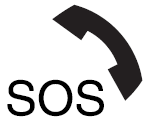 or21/ControlYes-45Accident Emergency Call System (AECS)or21/Tell-tale--